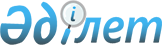 О внесении изменений и дополнения в приказ Министра энергетики Республики Казахстан от 26 апреля 2018 года № 142 "Об утверждении Правил осуществления контроля за соблюдением условий контрактов на недропользование, в том числе соглашений о разделе продукции"Приказ Министра энергетики Республики Казахстан от 22 мая 2023 года № 182. Зарегистрирован в Министерстве юстиции Республики Казахстан 25 мая 2023 года № 32573
      ПРИКАЗЫВАЮ:
      1. Внести в приказ Министра энергетики Республики Казахстан от 26 апреля 2018 года № 142 "Об утверждении Правил осуществления контроля за соблюдением условий контрактов на недропользование, в том числе соглашений о разделе продукции" (зарегистрирован в Реестре государственной регистрации нормативных правовых актов за № 16893) следующие изменения и дополнение:
      преамбулу изложить в новой редакции:
      "В соответствии с пунктом 1 статьи 66 Кодекса Республики Казахстан "О недрах и недропользовании" ПРИКАЗЫВАЮ:".
      в Правилах осуществления контроля за соблюдением условий контрактов на недропользование, в том числе соглашений о разделе продукции, утвержденных указанным приказом:
      абзац первый пункта 1 изложить в новой редакции:
      "1. Настоящие Правила осуществления контроля за соблюдением условий контрактов на недропользование, в том числе соглашений о разделе продукции (далее – Правила) разработаны в соответствии с пунктом 1 статьи 66 Кодекса Республики Казахстан "О недрах и недропользовании" (далее – Кодекс) и определяют порядок осуществления контроля за соблюдением условий контрактов на разведку и добычу или добычу углеводородов, а также добычу урана, в том числе соглашений о разделе продукции (далее – контракты).".
      пункт 2 изложить в новой редакции:
      "2. Контроль за соблюдением недропользователями (операторами по контракту на недропользование, доверительными управляющими) (далее – недропользователь) условий контрактов не является государственным контролем за соблюдением требований законодательства Республики Казахстан о недрах и недропользовании в области проведения операций по недропользованию по углеводородам и добыче урана, осуществляемым в соответствии с Предпринимательским кодексом Республики Казахстан.".
      пункты 7, 8 исключить.
      пункты 11, 12, 13, 14, 15 и 16 изложить в новой редакции:
      "11. Годовой список посещения (с указанием оснований включения недропользователей в данный список и посещаемого периода) формируется на отчетный период с декабря текущего года до декабря следующего года.
      12. Основанием для включения в годовой список посещения является непредставление отчетов и (или) представление недостоверных отчетов и отсутствие возможности подтверждения факта невыполнения контрактных условий по результатам мониторинга.
      Анализируемым периодом является период не более двух лет, предшествующих текущему году.
      13. В отношении каждого недропользователя плановое посещение, согласно годовому списку посещения, проводится не чаще одного раза в год.
      Начало периода планового посещения в отношении каждого недропользователя устанавливается в соответствии с началом анализируемого периода при проведении анализа, по результатам которого данный субъект включен в годовой список посещения.
      Конец периода планового посещения охватывает срок проведения планового посещения. При этом, изучению подлежат только материалы (информация) по выполнению измеримых условий контрактов анализируемого периода.
      14. Территориальное подразделение компетентного органа (далее – территориальное подразделение) не менее чем за десять рабочих дней до начала осуществления планового посещения уведомляет недропользователя в письменной форме о плановом посещении с указанием сведения о лице, которому оно адресовано, информации об отправителе, его подписи, срока и предмета.
      В уведомлении указываются предмет посещения, срок проведения посещения и посещаемый период, а также состав комиссии по посещению.
      Уведомление направляется почтой и с использованием средств связи, обеспечивающих фиксирование уведомления.
      15. При поступлении информации о невыполнении условий контрактов от физических и (или) юридических лиц, государственных органов и (или) иных лиц, и в случае отсутствия возможности подтвердить факт невыполнения условий контрактов по результатам мониторинга, компетентный орган направляет такую информацию в территориальное подразделение для назначения внепланового посещения.
      Внеплановые посещения не проводятся в случаях анонимных обращений.
      16. Территориальное подразделение не менее чем за сутки до начала осуществления внепланового посещения уведомляет недропользователя в письменной форме о внеплановом посещении с указанием сведения о лице, которому оно адресовано, информации об отправителе, его подписи, срока и предмета.
      В уведомлении указываются предмет посещения, срок проведения посещения и посещаемый период, а также состав комиссии по посещению.
      Уведомление направляется почтой и с использованием средств связи, обеспечивающих фиксирование уведомления.";
      дополнить пунктом 16-1 следующего содержания:
      "16-1. Начало периода внепланового посещения в отношении каждого недропользователя устанавливается в соответствии с указанным в информации о невыполнении условий контрактов периодом времени.
      Конец периода внепланового посещения охватывает срок проведения внепланового посещения. При этом, изучению подлежат только материалы (информация) по выполнению условий контрактов за период, указанный в такой информации.";
      пункт 22 изложить в новой редакции:
      "22. В ходе посещения недропользователь, согласно письменному запросу руководителя и (или) членов комиссии, предоставляет необходимые материалы (информации) для изучения, относящиеся к предмету посещения.".
      2. Департаменту государственного контроля в сферах углеводородов и недропользования Министерства энергетики Республики Казахстан в установленном законодательством Республики Казахстан порядке обеспечить:
      1) государственную регистрацию настоящего приказа в Министерстве юстиции Республики Казахстан;
      2) размещение настоящего приказа на интернет-ресурсе Министерства энергетики Республики Казахстан;
      3) в течение десяти рабочих дней после государственной регистрации настоящего приказа в Министерстве юстиции Республики Казахстан представление в Департамент юридической службы Министерства энергетики Республики Казахстан сведений об исполнении мероприятий, предусмотренных подпунктами 1) и 2) настоящего пункта.
      3. Контроль за исполнением настоящего приказа возложить на курирующего вице-министра энергетики Республики Казахстан.
      4. Настоящий приказ вводится в действие по истечении десяти календарных дней после дня его первого официального опубликования.
      "СОГЛАСОВАН"Министерство национальной экономикиРеспублики Казахстан
					© 2012. РГП на ПХВ «Институт законодательства и правовой информации Республики Казахстан» Министерства юстиции Республики Казахстан
				
      Министр энергетикиРеспублики Казахстан

А. Саткалиев
